Nom :_____________________________Titre :________________________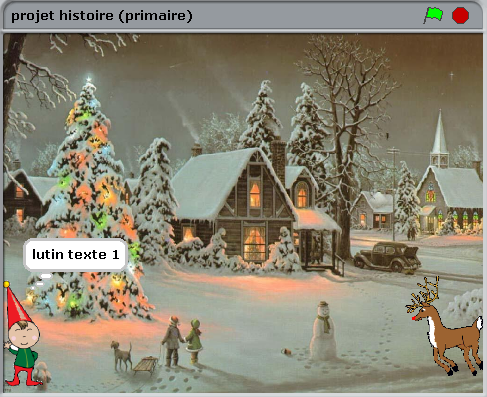 Le lutin pense à une phrase d’ouverture :_____________________________________________________________________________________________________________________________________________________________________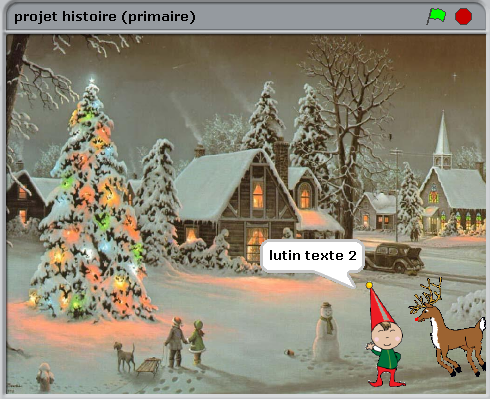 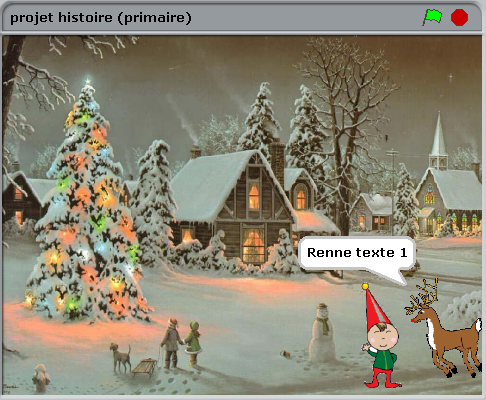 Le lutin parle d’abord au renne et le renne lui répond :Lutin :_______________________________________________________________________________________________________________________________Renne : _____________________________________________________________________________________________________________________________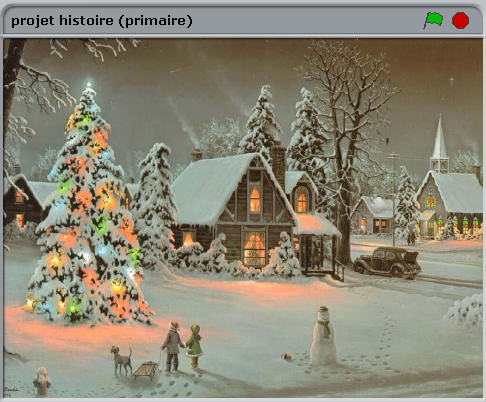 Narration audio (Facultatif) :_____________________________________________________________________________________________________________________________________________________________________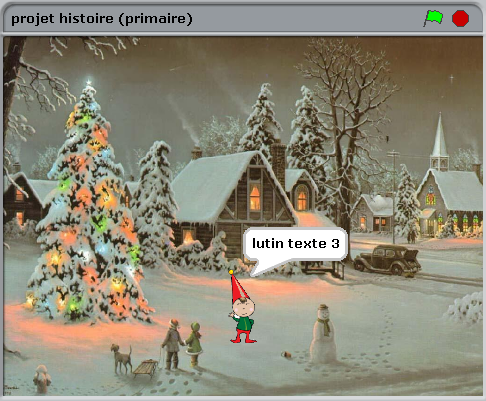 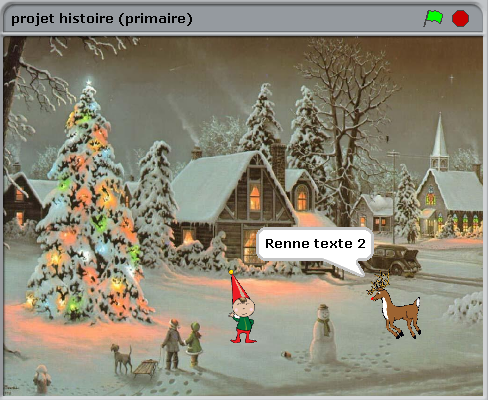 Le lutin s’exprime d’abord une dernière fois et ensuite le renne s’exprime :Lutin :_________________________________________________________________________________________________Renne : _______________________________________________________________________________________________